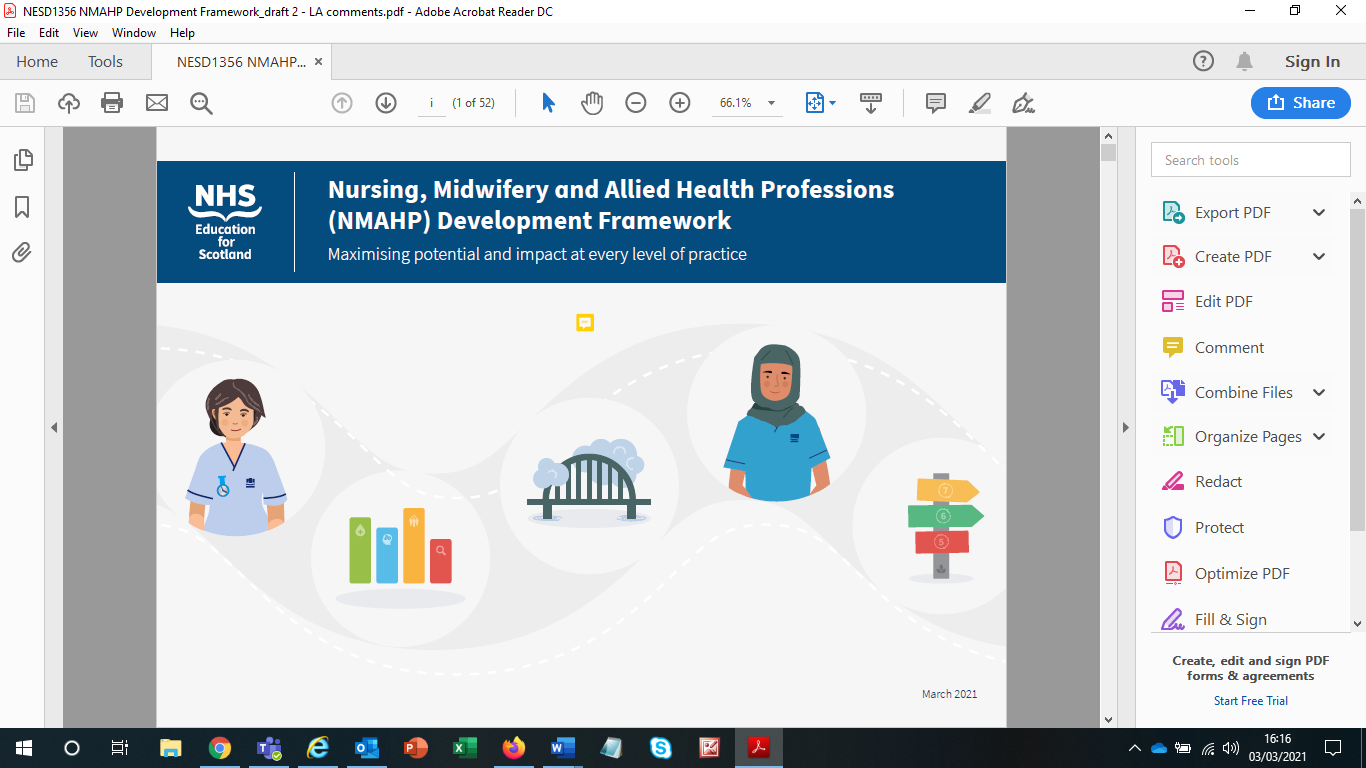 Mapping of Educational Programmes, Modules and Resources to NMAHP Knowledge, Skills and Behaviours (KSBs)Education provider:	LEVEL 5LEVEL 6LEVEL 7LEVEL 8CLINICAL PILLARCLINICAL PILLARCLINICAL PILLARCLINICAL PILLARKnowledge, Skills and BehavioursModule Title/CodeLink/CommentLink/CommentGeneric5C1 - Use a range of skills and strategies to communicate with people about difficult matters or situations.5C2 - Act and influence others to incorporate non-judgemental, values-based care into practice.5C3 - Promote and deliver safe, effective and person-centred care as part of the multi-disciplinary team.5C4 - Maintain and apply knowledge of relevant guidance, policies and legislation that govern legal and ethical aspects of service provision.5C5 - Use and contribute to the development, implementation and review of local policies, guidelines and protocols.5C6 - Monitor and maintain health, safety and security of self and others, by applying knowledge of health and safety legislation and infection control policies. Raise concerns and/or report series incidents in accordance with local reporting procedures.5C7 - Use skills of critical thinking, analysis and evaluation to make justifiable and timely clinical judgements utilising a range of appropriate information and sources to assess, diagnose, plan, implement or direct care/interventions and evaluate effectiveness.5C8 - Demonstrate the ability to use technology and information systems and resources that are routinely used in practice.5C9 - Provide and share information effectively and concisely for a range of situations and contexts to ensure safety and continuity of care.5C10 - Practise in ways which recognise and respond to health inequalities, respect diversity, protect against discrimination and support others to do the same.5C11 - Apply a range of skills to promote health and well-being, improve health literacy and empower patients to share decision making.CLINICAL PILLARCLINICAL PILLARCLINICAL PILLARKnowledge, Skills and BehavioursModule Title/CodeLink/CommentRole or profession specific5C12 – Develop and apply clinical knowledge, skills and behaviours appropriate to specific area of practiceWhere there are professional or role specific knowledge, skills or behaviour these can be listed or referenced below.Where there are professional or role specific knowledge, skills or behaviour these can be listed or referenced below.CLINICAL PILLARCLINICAL PILLARCLINICAL PILLARKnowledge, Skills and BehavioursModule Title/CodeLink/CommentGeneric6C1 - Work autonomously and as part of a team, assuming accountability and responsibility to facilitate the delivery of safe, effective and person-centred care.6C2 - Use a wide range of skills and strategies to communicate with people about difficult matters or situations.6C3 - Act and influence others to incorporate non-judgemental, values-based care into practice.6C4 - Apply knowledge, and raise awareness, of relevant guidance, policies and legislation that govern legal and ethical aspects of service provision.6C5 - Lead and support the implementation of local polices, guidelines and protocols, ensuring they reflect national policy, legislation and current evidence.6C6 - Monitor and maintain health, safety and security of self and others, by applying knowledge of health and safety legislation and infection control policies and advising others. Raise concerns and/or report series incidents in accordance with local reporting procedures.6C7 - Use skills of critical analysis and evaluation to make justifiable and timely clinical judgements utilising appropriate and sometimes limited information from a wide range of sources to assess, diagnose, plan, implement or direct complex care/interventions and evaluate effectiveness.6C8 - Draw on a range of sources in making judgements including precedent, clearly defined policies, procedures and protocols.6C9 - Select and use technology and information systems to both inform and support practice.6C10 - Provide and share complex information effectively and concisely for a range of situations and contexts to ensure safety and continuity of care.6C11 - Practise in ways which recognise and respond to health inequalities, respect diversity, protect against discrimination and support others to do the same.6C12 - Apply a wide range of skills to promote health and well-being, improve health literacy and empower patients to share decision making.6C13 - Assess, investigate and communicate/act on risk.CLINICAL PILLARCLINICAL PILLARCLINICAL PILLARKnowledge, Skills and BehavioursModule Title/CodeLink/CommentRole or profession specific6C14 – Apply and continue to develop specialist clinical knowledge, skills and behaviours appropriate to specific area of practiceWhere there are professional or role specific knowledge, skills or behaviourthese can be listed or referenced below.Where there are professional or role specific knowledge, skills or behaviourthese can be listed or referenced below.CLINICAL PILLARCLINICAL PILLARCLINICAL PILLARKnowledge, Skills and BehavioursModule Title/CodeLink/CommentGeneric7C1 - Develop advanced competence, innovation and leadership in the management and delivery of safe, effective person-centred care within own area of practice.7C2 - Promote and act to influence others to incorporate non-judgemental, values-based care into practice.7C3 - Use a wide range of skills and strategies, including advanced or specialist skills, to communicate with people about difficult matters or situations.7C4 - Use in-depth knowledge of legislation, professional regulation and codes of practice, to lead the development, embedding and evaluation of protocols, guidelines and policies at operational level.7C5 - Promote, monitor and maintain best practice in health, safety and security, in accordance with health and safety legislation and infection control policies, acting on concerns and/or reporting incidents in line with local reporting procedures.7C6 - Use skills of critical analysis, evaluation and synthesis to make justifiable and timely clinical judgements when assessing, diagnosing, planning, directing or implementing and evaluating highly complex care/interventions sometimes where information is not available or is incomplete.7C7 - Demonstrate the ability to use and evaluate technology and information systems to inform and improve health outcomes.7C8 - Identify and share more complex information effectively and concisely for a range of situations and contexts to ensure patient safety and continuity of care.7C9 - Promote equality and value diversity, challenging discriminatory behaviours and acting to improve inclusion.7C10 - Apply a significant range of skills to promote health and well-being, improve health literacy and empower patients to share decision making.7C11 - Contribute to the development of organisational objectives and create opportunities to involve other practitioners.CLINICAL PILLARCLINICAL PILLARCLINICAL PILLARKnowledge, Skills and BehavioursModule Title/CodeLink/CommentRole or profession specific7C12 – Apply advanced clinical knowledge, skills and behaviours appropriate to specific area of practiceWhere there are professional or role specific knowledge, skills or behaviourthese can be listed or referenced below.Where there are professional or role specific knowledge, skills or behaviourthese can be listed or referenced below.CLINICAL PILLARCLINICAL PILLARCLINICAL PILLARKnowledge, Skills and BehavioursModule Title/CodeLink/CommentGeneric8C1 - Use a wide range of skills and strategies, including a significant range of advanced or specialist skills, to communicate with people on complex matters or in complex situations.8C2 - Act as a champion and role model for values-based care and professionalism.8C3 - Innovate, develop and role model safe, effective and person-centred practice within area of practice and wider organisation.8C4 - Influence and contribute to the development of guidance and legislation that governs the legal and ethical aspects of service provision.8C5 - Use expert knowledge of professional regulation and codes of practice and legislation to lead the development, implementation and evaluation of protocols guidelines and policies at operational and strategic levels.8C6 - Use clinical data to drive improvement through review and interdisciplinary collaboration.8C7 - Promote, monitor and maintain best practice in health, safety and security in accordance with health and safety legislation and infection control policies. Where appropriate lead on development/implementation.8C8 - Act on concerns and/or report serious incidents in line with local reporting procedures.8C9 - Model and promote expert level critical thinking by applying a constant and integrated approach to critical analysis, evaluation and synthesis to manage highly complex and/or novel issues and make informed judgements in the absence of complete or consistent data/information.8C10 - Contribute to the development and/or implementation of health-related technology and information systems.8C11 - Provide and share complex information effectively and concisely for a range of situations and contexts to ensure safety and continuity of care.CLINICAL PILLARCLINICAL PILLARCLINICAL PILLARKnowledge, Skills and BehavioursModule Title/CodeLink/CommentGeneric8C12 - Develop a culture that promotes equality, values diversity and protect people from discrimination.8C13 - Develop innovative ways to promote health and well-being, improve health literacy and empower patients to share decision making.CLINICAL PILLARCLINICAL PILLARCLINICAL PILLARKnowledge, Skills and BehavioursModule Title/CodeLink/CommentRole or profession specific8C14 – Lead on the promotion, development and application of expert clinical knowledge, skills and behaviours appropriate to own area of practice and the wider serviceWhere there are professional or role specific knowledge, skills or behaviourthese can be listed or referenced below.Where there are professional or role specific knowledge, skills or behaviourthese can be listed or referenced below.